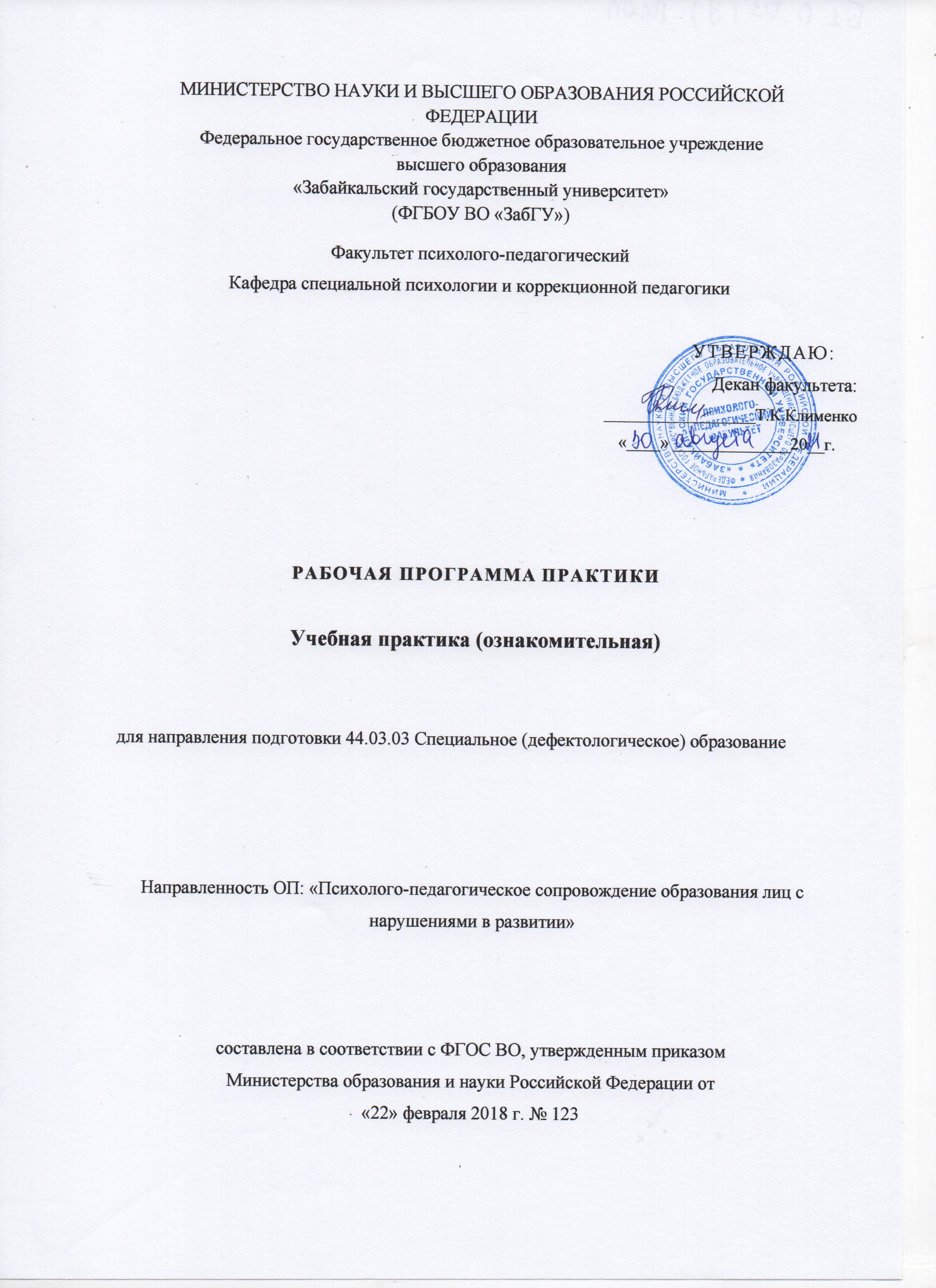 1. Цель и задачи учебной (ознакомительной) практики:Цель проведения практики: формирование универсальных, общепрофессиональных и профессиональных компетенций в соответствии с требованиями ФГОС ВО по данному направлению подготовки; ознакомление студентов с будущей профессиональной деятельностью специального психолога в условиях общеобразовательных учреждений для детей с нарушениями в развитии на основе анализа нормативно-правовой базы в области образования детей с ограниченными возможностями здоровья в Российской Федерации. Данную базу составляют документы нескольких уровней: международные, федеральные (Конституция, законы, кодексы; правительственные постановления и распоряжения и др.); ведомственные (Министерства образования и науки РФ); региональные (правительственные и ведомственные).Задачами  практики являются:1.Совершенствование теоретического уровня овладения общими и специальными знаниями в работе с нормативно-правовой базой в области образования детей с ограниченными возможностями здоровья в Российской Федерации.2. Формирование умения интерпретировать, анализировать, фиксировать (в краткой форме) и критически осмысливать полученные сведения в области образования и воспитания детей с ограниченными возможностями здоровья.3. Формирование умения использовать полученные сведения в образовании детей с ограниченными возможностями здоровья.Место практики в структуре образовательной программыУчебная практика (ознакомительная) Б2.О.01(У) относится к Блоку 1. Дисциплины (модули), Блоку 2. Практика, Модуль "Учебно-исследовательский" Б1.О.07.Практика предназначена для закрепления знаний, умений и навыков, полученных при изучении следующих разделов образовательной программы:Способы, формы и места проведения  практикиСпособ проведения практики: стационарная Форма проведения практики: дискретная. Место проведения практики: ФГБОУ ВО ЗабГУ, ППФ, кСПиКП Для инвалидов и лиц с ОВЗ выбор мест прохождения практик согласуется с требованиями их доступности для данных обучающихся.Перечень планируемых результатов обучения при прохождении практики, соотнесенных с планируемыми результатами освоения образовательной программыПроцесс прохождения практики направлен на формирование следующих компетенций: Таблица 1Объём и содержание практикиОбщая трудоемкость практики составляет 3 зачетных единиц, 108 часов (2 недели).Формы отчетности по практике- Дневник практики, в котором отражен алгоритм деятельности обучающегося в период практики (приложение 1). - Отчет по практике, который является документом обучающегося, отражающим, выполненную им работу во время практики, полученные им организационные и технические навыки и знания. Требования по оформлению отчёта по практике представлены в МИ 01-02-2018  «Общие требования к построению и оформлению учебной текстовой документации», в приложении 2 представлен пример оформления титульного листа и структуры отчёта по практике.По итогам практики студент предоставляет в распечатанном виде свод нормативно-правовых актов, регламентирующих специальное сопровождение детей с ОВЗ в образовании (ориентироваться на перечень законов, представленных в приложении 3).  Результаты практики оформляются в форме отчета и предоставляются в двухнедельный срок после окончания практики. Порядок оформления папки к отчету:Титульный лист (см. приложение 1.) Свод нормативно-правовых документов в распечатанном виде (сокращенный вариант) – в качестве приложения к отчету; Анализ записей вебинаров - в качестве приложения к отчету; Свод нормативно-правовых документов с их описанием в распечатанном виде (остается у студента).Фонд оценочных средств для проведения промежуточной аттестации по практикеПромежуточная аттестация по практике  проводится в виде дифференцированного зачёта.Фонд оценочных средств для проведения текущего контроля успеваемости и промежуточной аттестации по практике разработан в соответствии с Положением о формировании фондов оценочных средств для проведения текущего контроля успеваемости, промежуточной и государственной итоговой аттестации и представлен  в приложении к программе практики.Перечень учебной литературы и ресурсов сети Интернет, необходимых для проведения практики Основная литература*Печатные изданияБережнова, Елена Викторовна. Основы учебно-исследовательской деятельности студентов : учебник. - 6-е изд., стер. - Москва : Академия, 2010. - 128 с. Всего: 14, из них: Аб.пед.лит.-13, Ч.з. пед. лит.-1Пастухова,И.П. Основы учебно-исследовательской деятельности студентов : учебно-метод. пособие. - Москва : Академия, 2010. - 159 с. Всего: 3, из них: Каф. педагогики-1, Ч.з. пед. лит.-2Психолого-педагогическая практика в системе образования : учеб.-метод. пособие для студентов. - Москва ; Воронеж, 1998. - 288 с. Всего: 25, из них: Аб.пед.лит.-22, Ч.з. пед. лит.-3Всеобщая декларация прав человека (официальный текст). - Москва : Права человека, 1996. - 16 с. Всего: 19, из них: Ю.аб.-19Конституция Российской Федерации 2018 [Текст] / сост. А.Б. Таранин. - Москва : АСТ, 2018. - 32 с. Всего: 1, из них: Ю.аб.-1Издания из ЭБС1. Организация самостоятельной работы студента : Учебное пособие / Куклина Е.Н., Мазниченко М.А., Мушкина И.А. - 2-е изд. - Электрон. дан. - М : Издательство Юрайт, 2018. - 235.2. Основы учебно-исследовательской деятельности : Учебное пособие / Куклина Е.Н., Мазниченко М.А., Мушкина И.А. - 2-е изд. - Электрон. дан. - М : Издательство Юрайт, 2018. - 186.3.   Анбрехт, Т. А. Социальная защита отдельных категорий граждан : учебное пособие для среднего профессионального образования / Т. А. Анбрехт. — 2-е изд., перераб. и доп. — Москва : Издательство Юрайт, 2019. — 285 с.4.   Сережко, Т. А. Психология социально-правовой деятельности : учебник и практикум для среднего профессионального образования / Т. А. Сережко, Т. З. Васильченко, Н. М. Волобуева. — Москва : Издательство Юрайт, 2019. — 282 с.5.    Колесникова Г. И. Правовые основы медико-социальной экспертизы: Учебное пособие для среднего профессионального образования / Г. И. Колесникова — Москва : Издательство Юрайт, 2019. — 179 с.Дополнительная литература* Печатные изданияЗволейко, Е.В. Подготовка и защита выпускных квалификационных работ [Текст] : учеб.-метод. пособие / Е. В. Зволейко. - Чита : ЗабГГПУ, 2010. - 74 с. Всего: 4, из них: Аб.пед.лит.-3, Ч.з. пед. лит.-1Костерина, Э.В. Конституционное право России в схемах и таблицах [Текст] : учеб. пособие. - 3-е изд. - Москва : Проспект, 2017. - 192 с. Всего: 1, из них: Ю.аб.-1Дошкольное образование в современном изменяющемся мире: теория и практика. III Международная научно-практическая конференция [Текст] : сб. стат. / под ред. А.И. Улзытуева. - Чита : ЗабГУ, 2014. - 307 с. Всего: 5, из них: Аб.пед.лит.-2, К.х.-2, Ч.з. пед. лит.-1Миронов, О.О. Права человека:сборник документов. - Москва : Экзамен, 2006. - 128с. Всего: 5, из них: К.х.-1, Н.аб.-4Кузибецкий, Александр Николаевич. Правовое обеспечение деятельности образовательного учреждения : учеб. пособие. - Москва : Академия, 2010. - 208 с. Всего: 15, из них: Аб.пед.лит.-13, Ч.з. пед. лит.-2Издания из ЭБСКолесникова, Г. И. Медико-социальная экспертиза : учебное пособие для вузов / Г. И. Колесникова. — Москва : Издательство Юрайт, 2019. — 179 с. — (Высшее образование). — ISBN 978-5-534-10823-1. — С. 43 — 73Аксенова, Л. И. Социальная педагогика в специальном образовании : учебное пособие для среднего профессионального образования / Л. И. Аксенова. — 2-е изд. — Москва : Издательство Юрайт, 2019. — 216 с.Михальчи, Е. В. Инклюзивное образование : учебник и практикум для бакалавриата и магистратуры / Е. В. Михальчи. — Москва : Издательство Юрайт, 2019. — 177 с.Фуряева, Т. В. Модели инклюзивного образования : учебное пособие для бакалавриата и магистратуры / Т. В. Фуряева. — 2-е изд., перераб. и доп. — Москва : Издательство Юрайт, 2019. — 176 с.Педагогика дополнительного образования. Работа с детьми с особыми образовательными потребностями : учебное пособие для бакалавриата и магистратуры / Л. В. Байбородова [и др.] ; под редакцией Л. В. Байбородовой. — 2-е изд., испр. и доп. — Москва : Издательство Юрайт, 2019. — 241 с. Ресурсы сети Интернет Перечень информационных технологий, используемых при проведении практики, включая перечень программного обеспечения и информационных справочных системБазы данных, информационно-справочные и поисковые системыКаждому обучающемуся предоставляется возможность индивидуального дистанционного доступа из любой точки, в которой имеется Интернет, к информационно-справочным и поисковым системам, электронно-библиотечным системам, с которыми у вуза заключен договор (ЭБС «Юрайт»; ЭБС «Консультант студента»; «Электронно-библиотечная система elibrary»). Перечень программного обеспеченияMS Windows 7, MS Office Standart 2013, ESET NOD32 Smart Security Business Edition, Foxit Reader, ABBYY FineReader, АИБС "МегаПро"Материально-техническое обеспечение практикиМетодические рекомендации для обучающихся по прохождению практикиДо начала прохождения практики студент:- знакомится с содержанием программы практики;- участвует в установочной конференции, которую проводит руководитель практики от кафедры. В ходе установочной конференции преподаватель доводит до сведения студентов Положение «О порядке проведения практики студентов ЗабГУ», разъясняет содержание заданий, предусмотренных программой практики, проводит инструктаж по технике безопасности;- осуществляет выбор базы практики, заключает индивидуальный договор о прохождении практики с администрацией учреждения (если практика выездная).В период прохождения практики:- своевременно выполняет задания, предусмотренные программой практики;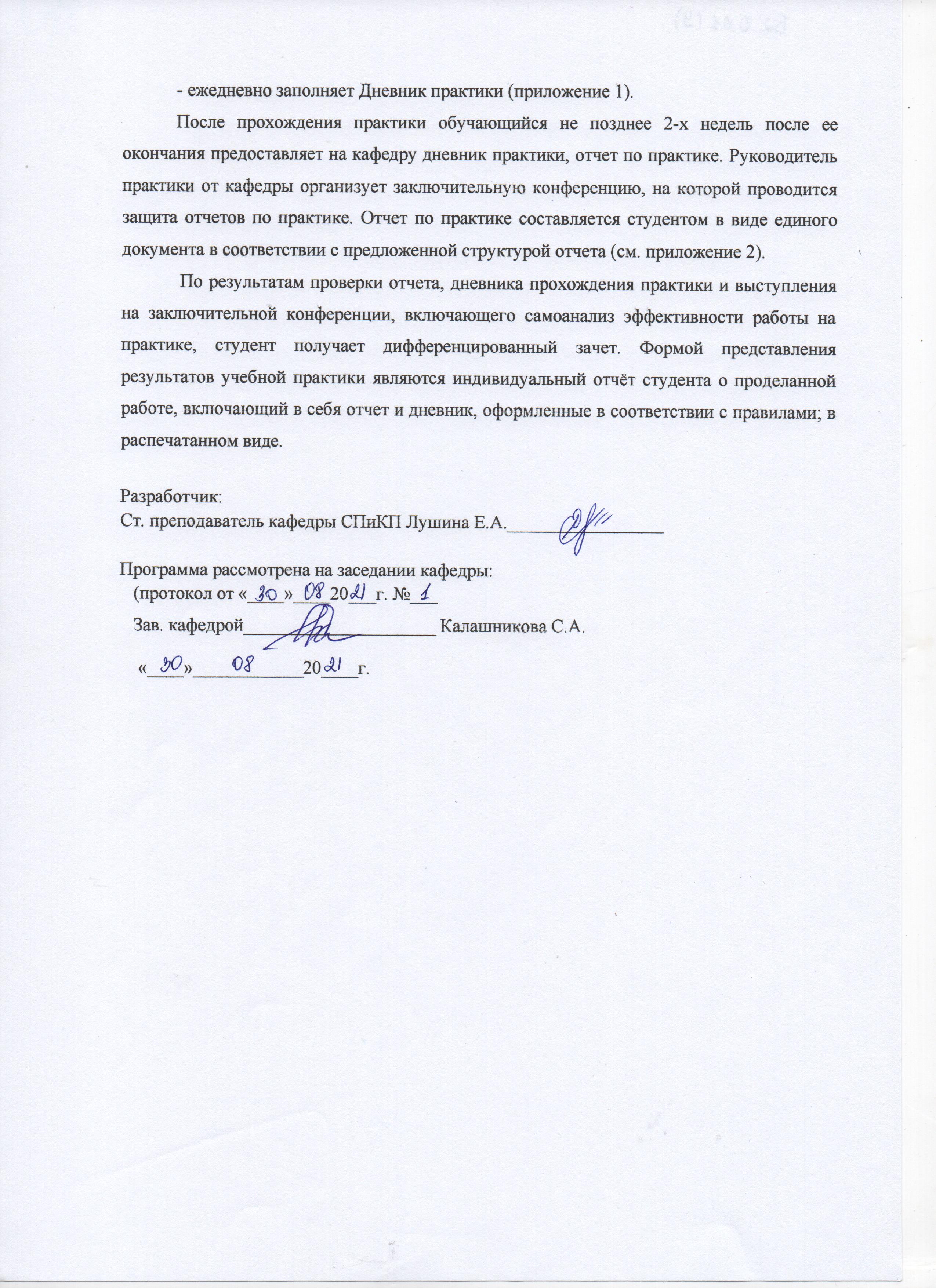 Приложение 1Приложение 2Примерная форма отчета по практикеМИНИСТЕРСТВО НАУКИ И ВЫСШЕГО ОБРАЗОВАНИЯ РОССИЙСКОЙ ФЕДЕРАЦИИФедеральное государственное бюджетное образовательное учреждениевысшего образования«Забайкальский государственный университет»(ФГБОУ ВО «ЗабГУ»)Психолого-педагогический факультетКафедра специальной психологии и коррекционной педагогикиОТЧЕТпо учебной (ознакомительной) практике в ____________________________________________________(полное наименование организации)обучающегося  ________________________________________________________________(фамилия, имя, отчество)Курс___ Группа _________Направления подготовки (специальности) 44.03.03 «Специальное (дефектологическое) образование». Направленность ОП: «Психологическое сопровождение образования лиц с нарушениями в развитии»Руководитель практики от кафедры ____________________________________ (Ученая степень, должность, Ф.И.О.)Руководитель практики от предприятия _________________________________ (должность, Ф.И.О.)подпись,  печатьг. Чита 20_Структура отчёта о прохождении практики Приложение 3Нормативно-правовые акты, регламентирующие специальное сопровождение детей с ОВЗ в образовании Нормативно-правовую базу в области образования детей с ограниченными возможностями здоровья в РФ составляют документы нескольких уровней: - международные (подписанные СССР или Россией) - «Декларация о правах инвалидов», «Всемирная программа действий в отношении инвалидов», «Стандартные правила обеспечения равных возможностей для инвалидов», «Саламанкская декларация» и «Рамки действий по образованию лиц с особыми потребностями», «Конвенция о правах инвалидов»; - федеральные (законы РФ, кодексы) - Конституция РФ 1993 г. Статья 43, Закон РФ «Об образовании» от 10 июля 1992 г. N 3266-1 (с дополнениями и изменениями) (№ 3, 5, 12, 17, 50 и др.) и т.д. – краткий обзор; - правительственные (постановления и распоряжения Правительства СССР или РФ) краткий обзор; - ведомственные (документы Министерства образования) – краткий обзор;- региональные (документы АТО, ДОО ТО) – краткий обзор;- муниципальные (документы МОУО) – краткий обзор.Федеральные документыФедеральный закон от 29 декабря 2012 г. N 273-ФЗ "Об образовании в Российской Федерации"(последняя редакция 27.12.2019) (Извлечение из Федерального закона от 29 декабря 2012 г. N 273-ФЗ (ред. от 23.07.2013) "Об образовании в Российской Федерации" Ст. 42. Ст. 79)Федеральный закон от 24 июля 1998 г. N 124-ФЗ "Об основных гарантиях прав ребенка в Российской Федерации" (последняя редакция 27.12.2019)Федеральный закон "О социальной защите инвалидов в Российской Федерации" от 24.11.1995 N 181-ФЗ (последняя редакция 02.12.2019)Федеральный закон "О государственной социальной помощи" от 17.07.1999 N 178-ФЗ (последняя редакция 27.12.2019)Закон РФ "О психиатрической помощи и гарантиях прав граждан при ее оказании" от 02.07.1992 N 3185-1 (последняя редакция 19.07.2018)Приказ Минтруда России от 27.08.2019 N 585н "О классификациях и критериях, используемых при осуществлении медико-социальной экспертизы граждан федеральными государственными учреждениями медико-социальной экспертизы" (Зарегистрировано в Минюсте России 18.11.2019 N 56528)Приказ Минобрнауки России от 20.09.2013 N 1082 "Об утверждении Положения о психолого-медико-педагогической комиссии" (Зарегистрировано в Минюсте России 23.10.2013 N 30242)Приказ Минпросвещения России от 09.11.2018 N 196 (ред. от 05.09.2019) "Об утверждении Порядка организации и осуществления образовательной деятельности по дополнительным общеобразовательным программам" (Зарегистрировано в Минюсте России 29.11.2018 N 52831)Приказ Министерства труда и социальной защиты РФ от 16 ноября 2015 г. N 871н "Об утверждении профессионального стандарта "Сопровождающий инвалидов, лиц с ограниченными возможностями здоровья и несовершеннолетних"Приказ Минтруда России от 12.04.2017 N 351н "Об утверждении профессионального стандарта "Ассистент (помощник) по оказанию технической помощи инвалидам и лицам с ограниченными возможностями здоровья" (Зарегистрировано в Минюсте России 04.05.2017 N 46612)Приказ Минздравсоцразвития РФ от 25.09.2008 N 523н "О введении новой системы оплаты труда работников федеральных бюджетных образовательно-реабилитационных учреждений среднего профессионального образования для лиц с ограниченными возможностями здоровья, подведомственных Министерству здравоохранения и социального развития Российской Федерации" (вместе с "Примерным положением об оплате труда работников федеральных бюджетных образовательно-реабилитационных учреждений среднего профессионального образования для лиц с ограниченными возможностями здоровья, подведомственных Министерству здравоохранения и социального развития Российской Федерации") (Зарегистрировано в Минюсте РФ 08.10.2008 N 12413)Указ Президента РФ от 29.05.2017 N 240 "Об объявлении в Российской Федерации Десятилетия детства".  Распоряжение Правительства Российской Федерации от 6 июля 2018 г. N 1375-р. План основных мероприятий до 2020 года, проводимых в рамках десятилетия детстваУказ Президента РФ от 02.10.1992 N 1157 (ред. от 01.07.2014) "О дополнительных мерах государственной поддержки инвалидов"Постановление Правительства РФ от 29.03.2019 N 363 (ред. от 21.11.2019) "Об утверждении государственной программы Российской Федерации "Доступная среда"Постановление Правительства РФ от 26.12.2017 N 1642 (ред. от 27.12.2019) "Об утверждении государственной программы Российской Федерации "Развитие образования"Постановление Правительства РФ от 18.05.2009 N 423 (ред. от 15.11.2019) "Об отдельных вопросах осуществления опеки и попечительства в отношении несовершеннолетних граждан" Постановление Правительства РФ от 04 октября 2000 г. N 751 "О национальной доктрине образования в Российской Федерации""ГОСТ Р 53059-2019. Национальный стандарт Российской Федерации. Социальное обслуживание населения. Социальные услуги инвалидам" (утв. и введен в действие Приказом Росстандарта от 06.09.2019 N 642-ст) (документ вводится в действие с 01.05.2020) (взамен ГОСТ Р 53059-2014)"ГОСТ Р 53348-2019. Национальный стандарт Российской Федерации. Социальное обслуживание населения. Контроль качества социальных услуг инвалидам" (утв. и введен в действие Приказом Росстандарта от 06.09.2019 N 643-ст) (документ вводится в действие с 1 мая 2020 года)"ГОСТ Р 52884-2007. Национальный стандарт Российской Федерации. Социальное обслуживание населения. Порядок и условия предоставления социальных услуг гражданам пожилого возраста и инвалидам" (утв. и введен в действие Приказом Ростехрегулирования от 27.12.2007 N 562-ст) "ГОСТ Р 57760-2017. Национальный стандарт Российской Федерации. Социальное обслуживание населения. Коммуникативные реабилитационные услуги гражданам с ограничениями жизнедеятельности" (утв. и введен в действие Приказом Росстандарта от 04.10.2017 N 1324-ст) Методические рекомендации по организации услуг ранней помощи детям и их семьям в рамках формирования системы комплексной реабилитации и абилитации инвалидов и детей-инвалидов (утв. Министерством труда и социальной защиты РФ 25 декабря 2018 г.)"Межведомственный комплексный план по вопросам организации инклюзивного общего и дополнительного образования и создания специальных условий для получения образования обучающимися с инвалидностью и с ограниченными возможностями здоровья на 2018 - 2020 годы" (утв. Правительством РФ 07.02.2018 N 987п-П8)Доклад Уполномоченного по правам человека в РФ "О соблюдении прав детей-инвалидов в Российской Федерации""Национальная образовательная инициатива "Наша новая школа" (утв. Президентом РФ 04 февраля 2010 г. N Пр-271)Ведомственные документыПриказ Минпроса СССР от 15.04.1974 N 40 "Об утверждении Типового положения о дошкольных учреждениях и группах для детей с нарушением зрения" (вместе с "Типовым положением...", утв. Минпросом СССР 11.04.1974)Решение Коллегии Минобразования РФ от 09 февраля 1999 г. N 3/1 
"О психолого-педагогической и социальной реабилитации лиц с ограниченными возможностями здоровья в системе образования"Распоряжение Минпросвещения России от 09.09.2019 N Р-93 "Об утверждении примерного Положения о психолого-педагогическом консилиуме образовательной организации"Письмо Минобразования РФ от 16 апреля 2001 г. N 29/1524-6 "О Концепции интегрированного обучения лиц с ограниченными возможностями здоровья (со специальными образовательными потребностями)"Письмо Минобразования РФ от 06.04.2004 N 26/188-6и «О дополнительных мерах по соблюдению права на образование детей-инвалидов с отклонениями в умственном развитии»Письмо Минпросвещения России от 25.02.2019 N 07-1267 "О направлении методических рекомендаций" (вместе с "Методическими рекомендациями по формированию заключений психолого-медико-педагогических комиссий о создании специальных условий при проведении государственной итоговой аттестации по образовательным программам основного общего и среднего общего образования")Письмо Минобрнауки РФ от 24.09.2009 N 06-1216 "О совершенствовании комплексной многопрофильной психолого-педагогической и медико-социально-правовой помощи обучающимся, воспитанникам"Письмо Минобрнауки России от 23.05.2016 N ВК-1074/07 "О совершенствовании деятельности психолого-медико-педагогических комиссий"Письмо Минобрнауки России от 10.02.2015 N ВК-268/07 "О совершенствовании деятельности центров психолого-педагогической, медицинской и социальной помощи"Письмо Минобрнауки России от 09.04.2014 N НТ-392/07 "Об итоговой аттестации обучающихся с ограниченными возможностями здоровья" (вместе с <Письмом> Минобрнауки России от 09.04.2014 N 07-778)Письмо Минобрнауки РФ от 18 апреля 2008 г. N АФ-150/06 "О создании условий для получения образования детьми с ограниченными возможностями здоровья и детьми-инвалидами"Письмо Минобрнауки РФ от 29 июня 1999 г. N 129/23-16 "Об организации в дошкольных образовательных учреждениях групп кратковременного пребывания для детей с отклонениями в развитии"Письмо Минобразования РФ от 02.08.2001 N 809/23-16 "Об организации в дошкольных образовательных учреждениях групп для слабослышащих детей со сложными (комплексными) нарушениями в развитии"Письмо Минобразования РФ от 16 января 2002 г. N 03-51-5ин/23-03
"Об интегрированном воспитании и обучении детей с отклонениями в развитии в дошкольных образовательных учреждениях"Письмо Минобрнауки РФ от 30 мая 2003 г. N 27/2881-6 "О единых требованиях к наименованию и организации деятельности классов компенсирующего обучения и классов для детей с задержкой психического развития"Письмо Минобразования России от 04.09.1997 N 48 (ред. от 26.12.2000) "О специфике деятельности специальных (коррекционных) образовательных учреждений I - VIII видов"Письмо Минобрнауки РФ от 3 апреля 2003 г. N 27/2722-6 "Об организации работы с обучающимися, имеющими сложный дефект"Инструктивное письмо Минобрнауки РФ от 21 февраля 2001 г. N 1 "О классах охраны зрения в общеобразовательных и специальных (коррекционных) образовательных учреждениях"   Письмо Министерства образования Органам управления образованием субъектов РФ  от 06.04.2004 г., № 26/188-би «О дополнительных мерах по соблюдению права на образование детей-инвалидов с отклонениями в умственном развитии»Письмо Минобразования РФ от 24.05.2002 N 29/2141-6 "Методические рекомендации по организации работы центров помощи детям с РДА" (вместе с "Концепцией. Современное состояние помощи аутичным детям и подросткам в России", "Положением о центре помощи аутичным детям - специальном (коррекционном) образовательном учреждении для детей, страдающих ранним аутизмом и нуждающихся в психолого-педагогической и медико-социальной помощи", "Уставом государственного специального (коррекционного) образовательного учреждения"Письмо Минобрнауки России от 10 февраля 2009 г. N 06-100 "О психолого-педагогической поддержке семей с детьми-инвалидами"Письмо Минобрнауки России от 13.10.2011 N 19-255 "О направлении рекомендаций по совершенствованию преподавания физической культуры и спорта в специальных (коррекционных) образовательных учреждениях"Письмо Рособрнадзора от 05 марта 2010 г. N 02-52-3/10-ин "О направлении Методических рекомендаций по организации и проведению единого государственного экзамена (ЕГЭ) для лиц с ограниченными возможностями здоровья"Региональные документыПриказ от 28 февраля 2017 года N 137 Об утверждении "дорожной карты" реализации мероприятий межведомственных планов по вопросу образования детей-инвалидов и обучающихся с ограниченными возможностями здоровья в Забайкальском крае на период до 2020 годаПриказ Министерства образования науки и молодежной политики Забайкальского края от 21 февраля 2014 года №158 «О подготовке и введении федеральных государственных образовательных стандартов дошкольного образования в дошкольных образовательных учреждениях Забайкальского края»Приказ Министерства образования науки и молодежной политики Забайкальского края от 23 марта 2016 года №178 «Об утверждении примерных форм документов, используемых для организации обучения детей, нуждающихся в длительном лечении, а также детей-инвалидов по основным общеобразовательным программам на дому или в медицинских организациях, расположенных на территории Забайкальского края» Приказ Министерства образования науки и молодежной политики Забайкальского края от 23 марта 2016 года №177 «Об утверждении Порядка регламентации и оформления отношений государственной или муниципальной образовательной организации и родителей (законных представителей) обучающихся, нуждающихся в длительном лечении, а также детей-инвалидов в части организации обучения по основным общеобразовательным программам на дому или в медицинских организациях, расположенных на территории Забайкальского края»Закон Забайкальского края от 29.05.2009 г. № 181-ЗЗК "О социальной защите инвалидов в Забайкальском крае"Закон Забайкальского края от 8 декабря 2014 г. N 1097-ЗЗК "Об отдельных вопросах организации обучения детей-инвалидов по основным общеобразовательным программам на дому"Информация об исполнении мероприятий межведомственного плана по вопросу образования детей-инвалидов и обучающихся с ограниченными возможностями здоровья Письмо Министерства образования науки и молодежной политики Забайкальского края от 3 июля 2017 года №5824 руководителям органов местного самоуправления, осуществляющим управление в сфере образования, государственных общеобразовательных организаций о рубежной диагностике Распоряжение Министерства здравоохранения Забайкальского края от 31 августа 2016 года №1104 «О совершенствовании порядка выдачи медицинскими организациями государственной системы здравоохранения Забайкальского края медицинских заключений о состоянии здоровья и рекомендаций по организации образовательного процесса для лиц с ограниченными возможностями здоровья»Проанализировать и охарактеризовать следующие документы:Статья 79 Федерального закона Российской Федерации от 29.12.2012 № 273-ФЗ «Об образовании в Российской Федерации»Статья 19 Федерального закона от 24.11.1995 № 181-ФЗ «О социальной защите инвалидов в Российской Федерации»Порядок разработки и реализации индивидуальной программы реабилитации или абилитации инвалида, индивидуальной программы реабилитации или абилитации ребенка-инвалида, выдаваемых федеральными государственными учреждениями медико- социальной экспертизы, и их форм, утв. приказом Минтруда России от 31.07.2015 № 528нСанПиН 2.4.2.3286-15 от 10.07.2015 № 26 «Санитарно-эпидемиологические требования к условиям и организации обучения и воспитания в организациях, осуществляющих образовательную деятельность по адаптированным основным общеобразовательным программам для обучающихся с ограниченными возможностями здоровья»ФГОС начального общего образования, утв. приказом Минобрнауки России от 06.10.2009 № 373ФГОС начального общего образования обучающихся с ОВЗ, утв. приказом Минобрнауки России от 19.01.2014 № 1598ФГОС образования обучающихся с умственной отсталостью (интеллектуальными нарушениями), утв. приказом Минобрнауки России от 19.12.2014 № 1599Приложение  к ППФОНД ОЦЕНОЧНЫХ СРЕДСТВдля проведения аттестации обучающихсяпо учебной практике (ознакомительной)для направления подготовки: 44.03.03 «Специальное (дефектологическое) образование»Направленность ОП: «Психолого-педагогическое сопровождение образования лиц с нарушениями в развитии»Описание показателей (дескрипторов) и критериев оценивания компетенций на различных этапах их формированияКонтроль качества освоения практики включает в себя текущий контроль успеваемости и промежуточную аттестацию. Текущий контроль успеваемости и промежуточная аттестация обучающихся проводятся в целях установления соответствия достижений обучающихся поэтапным требованиям образовательной программы к результатам обучения и формирования компетенций.Описание критериев и шкал оценивания 
результатов обучения по практике2.1. *Критерии и шкалы оценивания результатов обучения при проведении текущего контроля успеваемости. Текущий контроль предназначен для проверки хода и качества формирования компетенций, стимулирования учебной работы обучаемых и совершенствования методики освоения новых знаний. Он обеспечивается проведением консультаций, проверкой выполнения заданий на каждом этапе практики. Контролируемые разделы практики, компетенции и оценочные средства представлены в таблице.Критерии и шкалы оценивания результатов обучения при проведении текущего контроля успеваемости. Критерии и шкала оценивания ответов на теоретический вопросКритерии и шкала оценивания практических заданийКритерии и шкала оценивания отчета2.2. Критерии и шкалы оценивания результатов обучения при проведении промежуточной аттестации. Промежуточная аттестация предназначена для определения уровня освоения всего объема программы практики. Для оценивания результатов обучения при проведении промежуточной аттестации используется 4-балльная шкала.Типовые контрольные задания или иные материалы, необходимые для оценки знаний, умений, навыков и (или) опыта деятельности, характеризующих этапы формирования компетенций в процессе освоения образовательной программы3.1. Оценочные средства текущего контроля успеваемостиТеоретические вопросы для собеседования:1. Сформулируйте цели и задачи практики. В чем их актуальность?2. Для чего, по вашему мнению, необходимо нормативно-правовое урегулированиепрофессиональной деятельности психолога?3. Какие нормативно-правовые акты в области специального образования вы знаете?4. Этический кодекс психолога – его назначение?5. Как могут быть использованы изученные вами методические и теоретическиематериалы?Практические задания:1 этап – подготовительный1. Проведение установочной конференции.2. Ознакомление с Компьютерной справочно- правовой системой Консультант-Плюс(www.consultant.ru).2 этап – основной1. Ознакомление с нормативно-правовой базой (см. приложение 3), регламентирующейспециальное сопровождение детей с нарушениями в развитии в образовании.2. Просмотр и анализ записей вебинаров (см. в рабочей программе практики)3. Обработка и анализ нормативно-правовой документации.3 этап – заключительный 1. Составление аналитического отчета по практике.2. Участие в заключительной конференции.Обработка полученных данных проводится в соответствии с требованиями, предъявляемыми к оформлению документации для отчета по практике. Составляется папка к отчету по результатам практики для участия в заключительной конференции.Практические задания, выполнение которых включается в отчет:1. дневник практики2. отчет по практике, включающий Титульный лист (см. приложение 2 рабочей программы); свод нормативно-правовых документов в распечатанном виде (сокращенный вариант) – в качестве приложения к отчету; анализ записей вебинаров - в качестве приложения к отчету; свод нормативно-правовых документов с их описанием в распечатанном виде (остается у студента).3.2. Оценочные средства промежуточной аттестацииК дифференцированному зачету обучающийся представляет:- Дневник практики, в котором отражен алгоритм деятельности обучающегося в период практики (приложение 1). Шаблон заполняется в соответствии с программой практики. - Отчет по практике, который является документом обучающегося, отражающим, выполненную им работу во время практики, полученные им организационные и технические навыки и знания. Требования по оформлению отчёта по практике представлены в МИ 01-02-2018 «Общие требования к построению и оформлению учебной текстовой документации», в приложении 2 представлены пример оформления титульного листа и структура отчёта по практике.По итогам практики студент предоставляет в распечатанном виде свод нормативно-правовой базы, регламентирующую специальное сопровождение детей с ОВЗ в образовании (ориентироваться на перечень законов, представленных в приложении 3) и дневник практики. Результаты практики оформляются в форме отчета и предоставляются в двухнедельный срок после окончания практики. Порядок оформления папки к отчету: 1. Титульный лист (см. приложение 2.) 2. Свод нормативно-правовых документов в распечатанном виде (сокращенный вариант) – в качестве приложения к отчету; 3. анализ записей вебинаров - в качестве приложения к отчету; 4. свод нормативно-правовых документов с их описанием в распечатанном виде (остается у студента).Методические материалы, определяющие процедуру оценивания знаний, умений, навыков и (или) опыта деятельности, характеризующих этапы формирования компетенций4.1. Описание процедур проведения текущего контроля успеваемости студентов.В таблице представлено описание процедур проведения контрольно-оценочных мероприятий текущего контроля успеваемости студентов, в соответствии с рабочей программой дисциплины, и процедур оценивания результатов обучения с помощью спланированных оценочных средствНапример:4.2. Описание процедуры проведения промежуточной аттестации –дифференцированного зачетаПри определении уровня достижений обучающих на дифференцированном зачёте обращается особое внимание на следующее:– даны полные, развернутые ответы на поставленные вопросы;– ответ логичен, доказателен;– теоретические положения подкреплены примерами из практики;– отчет представлен в требуемой форме со всей необходимой информацией;– дневник представлен в требуемой форме со всей необходимой информацией.– качественно и своевременно выполнены задания по практике.Руководитель по практике:– пишет отзыв о выполнении обучающимся плана практики;– заполняет аттестационный лист по практике, оценивая уровни сформированности компетенций (качество выполнения обучающимся работ индивидуального задания) у обучающегося; результаты оценивания заносит в следующую таблицу (уровень сформированности компетенции отмечается в таблице, например, знаком «+»; если за компетенцией закреплено несколько видов работы, то при оценивании уровня сформированности компетенции учитываются все виды работы):– выставляет оценку за выполнение программы практики;– оценивает выполнение обучающимся индивидуального задания, учитывая: отчет обучающегося по практике; дневник; участие в заключительной конференции;- пишет отчет по результатам практики.№п/пНаименование компетенцииПредшествующие разделы, дисциплины ОПОППоследующие разделы, дисциплины ОПОП1.УК-1ИсторияИнформатика и информационно-коммуникационные технологииОбщая и социальная психологияОсновы математической обработки информацииФилософияЕстественнонаучная картина мираЭкономические основы образованияПсихология развития человека в образованииСпециальная психологияСпециальная педагогикаУчебная практика (получение первичных навыков научно-исследовательской работы)Анатомия, физиология и патология органов слуха, речи и зренияОсновы генетикиУчебная практика (научно-исследовательская работа)Производственная практика (научно-исследовательская работа)Производственная практика (преддипломная)Современные психологические теории личностиТеории развития в возрастной и специальной психологииПодготовка к сдаче и сдача государственного экзаменаВыполнение и защита выпускной квалификационной работы2.УК-6Психолого-педагогические и этические основы профессиональнойдеятельности дефектологаПроизводственная практика (научно-исследовательская работа)Производственная практика (преддипломная)Выполнение и защита выпускной квалификационной работы3.ОПК-1ПравоведениеПроизводственная практика (вожатская)Психолого-педагогические и этические основы профессиональнойдеятельности дефектологаСодержание и организация коррекционно-педагогической работы сдетьми-сиротамиПравовое воспитание детей с ограниченными возможностямиЗдоровьяПодготовка к сдаче и сдача государственного экзаменаВыполнение и защита выпускной квалификационной работы4.ПК-2Специальная психологияСпециальная педагогикаУчебная практика (получение первичных навыков научно-исследовательской работы)Производственная практика (вожатская)Организация учебно-исследовательской работы в областиспециальной психологии и коррекционной педагогикиПроизводственная практика (научно-исследовательская работа)ПсихолингвистикаИстория специальной психологии и коррекционной педагогикиСурдопсихология с основами сурдопедагогикиТифлопсихология с основами тифлопедагогикиИзучение, образование и реабилитация лиц с нарушениями опорно-двигательного аппаратаПсихология детей с задержками психического развития и организациякоррекционно-развивающего обученияПсихология детей с интеллектуальными нарушениями и основыОлигофренопедагогикиПсихология детей с нарушениями речи и основы логопедииИзучение, образование и реабилитация лиц с нарушениямиаутистического спектраИзучение, образование и реабилитация лиц с комплексныминарушениями в развитииУчебная практика (технологическая)Производственная практика (проектно-технологическая)Психолого-педагогические и этические основы профессиональнойдеятельности дефектологаОбщеметодические основы обучения лиц с ограниченнымивозможностями здоровьяИнклюзивное образование обучающихся с ОВЗПроизводственная практика (проектно-технологическая)Психопрофилактика и технологии просветительской деятельности впсихолого-педагогической практикеПрактикум по решению профессиональных задач в областидиагностической деятельностиПрактикум по решению профессиональных задач в областикоррекционно-педагогической деятельностиПроектирование образовательных программ для воспитанников иобучающихся с ОВЗПроизводственная практика (научно-исследовательская работа)Производственная практика (преддипломная)Подготовка к сдаче и сдача государственного экзаменаВыполнение и защита выпускной квалификационной работыПланируемые результаты освоения образовательной программыПланируемые результаты освоения образовательной программыПланируемые результаты прохождения практикиКод и наименование компетенцииИндикаторы достижения компетенции, формируемые в рамках практикиДескрипторы: знания, умения, навыки и (или) опыт деятельностиУК-1. Способен осуществлять поиск, критический анализ и синтез информации, применятьсистемный подход длярешения поставленныхзадачУК-1.1.Анализирует задачу, базовые составляющиеЗнать: поставленную задачуУметь: выделить базовые составляющиеВладеть: навыками критического анализа и синтеза информацииУК-1. Способен осуществлять поиск, критический анализ и синтез информации, применятьсистемный подход длярешения поставленныхзадачУК‐1.2. Определяет, интерпретирует и ранжирует информацию, требуемую для решения поставленной задачиЗнать: способы ранжирования информации;Уметь: определять, интерпретировать и ранжировать информацию, требуемую для решения поставленной задачиВладеть: навыками ранжирования информации, требуемой для решения поставленной задачиУК-1. Способен осуществлять поиск, критический анализ и синтез информации, применятьсистемный подход длярешения поставленныхзадачУК‐1.3. Осуществляет поиск информации для решения поставленной задачи по различным типам запросов;Знать: как осуществить поиск информации для решения поставленной задачи по различным типам запросовУметь: осуществлять поиск информации для решения поставленной задачи по различным типам запросов;Владеть: навыками поиска информации в различных источникахУК-1. Способен осуществлять поиск, критический анализ и синтез информации, применятьсистемный подход длярешения поставленныхзадачУК‐1.4. При обработке информации отличает факты от мнений, интерпретаций, оценок, формирует собственные мнения и суждения  аргументирует свои выводы и точку зрения  Знать: способы обработки информации;Уметь: отличать факты от мнений, интерпретаций, оценок при обработке информации; выражать собственное мнение;Владеть: навыками аргументации собственных выводовУК-1. Способен осуществлять поиск, критический анализ и синтез информации, применятьсистемный подход длярешения поставленныхзадачУК‐1.5. Рассматривает и предлагает возможные варианты решения поставленной задачи, оценивая их достоинства и недостаткиЗнать: достоинства и недостатки вариантов решения поставленной задачи;Уметь: применять основы поиска, критического анализа и синтеза информации, системного подхода для решения поставленных задач;Владеть: навыками критического анализаи синтеза информации, системного подхода для решения поставленных задачУК-1.6. Аргументированно формирует собственноесуждение и оценку информации, принимает обоснованное решение.Знать: способы подачи собственного суждения и способы оценивания информацииУметь: аргументированно формировать собственное суждение и оценку информации;Владеть: способами подачи собственного суждения и способами оценивания информации для принятия обоснованного решенияУК-1.7. Определяет практические последствияпредложенного решения задачиЗнать: практические последствия предложенного решения задачиУметь: определять практические последствия предложенного решения задачиВладеть: навыками и методами определения практических последствий предложенного решения задачи.УК-6. Способен управлять своим временем,выстраивать и реализовывать траекторию саморазвития на основе принципов образования в течение всей жизниУК‐6.1. Использует инструменты и методы управления временем при выполнении конкретных задач, проектов, при достижении поставленных целей;Знать: способы распределения времени при достижении поставленных целей;Уметь: рационально распределять время на выполнение поставленных целей;Владеть: методами управления временем при выполнении конкретных задач, проектов, при достижении поставленных целейУК-6. Способен управлять своим временем,выстраивать и реализовывать траекторию саморазвития на основе принципов образования в течение всей жизниУК- 6.2. Определяет приоритеты собственной деятельности   личностного развития и профессионального ростаЗнать: свои потребности в рамках личностного развития и профессионального роста;Уметь: определять приоритеты собственной деятельности   личностного развития и профессионального роста;Владеть: навыками, необходимыми личностного развития и профессионального роста;УК-6. Способен управлять своим временем,выстраивать и реализовывать траекторию саморазвития на основе принципов образования в течение всей жизниУК‐6.3. Оценивает требования рынка труда и предложения образовательных услуг для выстраивания траектории собственного профессионального ростаЗнать: требования рынка труда и предложения образовательных услуг для выстраивания траектории собственного профессионального роста;Уметь: оценивать требования рынка труда и предложения образовательных услуг для выстраивания траектории собственного профессионального роста;Владеть: навыками выстраивания траектории собственного профессионального ростаУК-6. Способен управлять своим временем,выстраивать и реализовывать траекторию саморазвития на основе принципов образования в течение всей жизниУК‐ 6.4. Строит профессиональную карьеру и определяет стратегию профессионального развитияЗнать: способы профессионального развития;Уметь: определять стратегию профессионального развития;Владеть: навыками стратегического планированияОПК-1. Способеносуществлять профессиональную деятельность в соответствии снормативными правовыми актами в сфереобразования и нормами профессиональнойэтикиОПК-1.1. Объясняет сущность приоритетныхнаправлений развития образовательной системыРоссийской Федерации, законов и иных нормативных правовых актов, регламентирующих образовательную деятельность в Российской Федерации, в том числе организацию образованияобучающихся с инвалидностью и ОВЗ.Знать: сущность приоритетныхнаправлений развития образовательной системыРоссийской Федерации, законов и иных нормативных правовых актов, регламентирующих образовательную деятельность в Российской Федерации, в том числе организацию образованияобучающихся с инвалидностью и ОВЗ;Уметь: объяснять сущность приоритетныхнаправлений развития образовательной системыРоссийской Федерации, законов и иных нормативных правовых актов, регламентирующих образовательную деятельность в Российской Федерации, в том числе организацию образованияобучающихся с инвалидностью и ОВЗ;Владеть: навыками применения законов и иных нормативных правовых актов, регламентирующих образовательную деятельность в Российской Федерации, в том числе организацию образованияобучающихся с инвалидностью и ОВЗ в профессиональной деятельности ОПК-1. Способеносуществлять профессиональную деятельность в соответствии снормативными правовыми актами в сфереобразования и нормами профессиональнойэтикиОПК-1.2. Демонстрирует умение использовать всвоей деятельности основные нормативно-правовые акты в сфере образования, а такженормативно-правовые акты, регламентирующиедеятельность учителя-логопеда, педагога-дефектолога, специального психолога в другихобластях и (или) сферах профессиональной деятельности и нормы профессиональной этики.Знать: основные нормативно-правовые акты в сфере образования, а такженормативно-правовые акты, регламентирующиедеятельность учителя-логопеда, педагога-дефектолога, специального психолога в другихобластях и (или) сферах профессиональной деятельности и нормы профессиональной этики;Уметь: использовать всвоей деятельности основные нормативно-правовые акты в сфере образования, а такженормативно-правовые акты, регламентирующиедеятельность учителя-логопеда, педагога-дефектолога, специального психолога в другихобластях и (или) сферах профессиональной деятельности и нормы профессиональной этики;Владеть: навыками применения основных нормативно-правовых актов в сфере образования, а такженормативно-правовых актов, регламентирующихдеятельность учителя-логопеда, педагога-дефектолога, специального психолога в другихобластях и (или) сферах профессиональной деятельности и нормы профессиональной этики.ПК-2. Способен характеризовать актуальныепроблемы профессиональной деятельности,проектировать пути ихрешения и анализировать полученные результатыПК 2.1 Демонстрирует готовность использовать обобщенныеи систематизированные знаниядля постановки и решения исследовательских задач в области образования, психолого-педагогического сопровожденияобразования, абилитации, реабилитации и социальной адаптациилиц с ОВЗЗнать: методологическиеосновы постановки и решения исследовательских задач в области образования, психолого-педагогического сопровожденияобразования, абилитации, реабилитации и социальной адаптациилиц с ОВЗ;Уметь: применять обобщенныеи систематизированные знаниядля постановки и решения исследовательских задач в области образования, психолого-педагогического сопровожденияобразования, абилитации, реабилитации и социальной адаптациилиц с ОВЗ;Владеть: способами постановки и решения исследовательских задач в области образования, психолого-педагогического сопровожденияобразования, абилитации, реабилитации и социальной адаптациилиц с ОВЗПК-2. Способен характеризовать актуальныепроблемы профессиональной деятельности,проектировать пути ихрешения и анализировать полученные результатыПК 2.2 Демонстрирует готовность взаимодействовать с другими специалистами (учитель-дефектолог, логопед, социальныйпедагог) при обсуждении результатов психолого-педагогическогоисследования и планированииобразовательных маршрутов дляобучающихся с ОВЗ.Знать: методологическиеоснования используемые при обсуждении результатов психолого-педагогическогоисследования и планированииобразовательных маршрутов для обучающихся с ОВЗ;Уметь: работать висследовательскойкоманде,проектироватьпрограммыисследования в рамках выбранной проблематики,отбиратьметодологическиеоснованияиспользуемыеметодыпедагогическогоисследования,источники информацииИПКВладеть: навыками работы висследовательскойкоманде,проектированияпрограммыисследования в рамках выбранной проблематики,отбораметодологическихоснованийиспользуемыхпри обсуждении результатов психолого-педагогическогоисследования и планированииобразовательных маршрутов дляобучающихся с ОВЗ.№ п/пРазделы (этапы) практики*Виды учебной деятельности** на практике, включая самостоятельную работу обучающихся и трудоемкость(в часах)Код, формируемой компетенции1.Подготовительный этап1.  Проведение установочной конференции (2 ч.).2. Ознакомление с Компьютерной справочно - правовой системой Консультант-Плюс (www.consultant.ru) (2 ч.).УК-1,6ОПК-1ПК-22.Основной этап1. Ознакомление с нормативно-правовой базой (см. приложение 3), регламентирующей специфику коррекционно-образовательного сопровождения детей с нарушениями в развитии (38 ч.).2. Просмотр и анализ записей вебинаров: «Нормативно-правовые аспекты организации специального (дефектологического) образования в РФ» на информационной платформе Электронная библиотека «Современные образовательные технологии в социальной сфере» (ссылка: https://www.lomonosov.online/video/organizatsiya-defektologicheskogo-obrazovaniya) (2 ч.)Этика общения с инвалидами и лицами с ограниченными возможностями здоровья. Часть 1 (ссылка: https://www.lomonosov.online/video/etika-obscheniya-s-invalidami-i-litsami-s-ogranichennyimi-vozmojnostyami-zdorovya-chast-1) (1 ч.)Этика общения с инвалидами и лицами с ограниченными возможностями здоровья. Часть 2 (ссылка: https://www.lomonosov.online/video/etika-obscheniya-s-invalidami-i-litsami-s-ogranichennyimi-vozmojnostyami-zdorovya-chast-2) (1 ч.)2. Обработка и анализ нормативно-правовой документации (38 ч.).УК-1,6ОПК-1ПК-23.Заключительный этап1. Составление аналитического отчета по практике (20 ч.).2. Участие в заключительной конференции (4 ч.).УК-1,6ОПК-1ПК-2№ п/пНазвание сайтаЭлектронный адрес1.Сайт Министерства науки и высшего образования Российской Федерацииhttps://minobrnauki.gov.ru/ 2.Компьютерная справочно - правовая система Консультант-Плюс www.consultant.ru 3.Pегиональная общественная организация людей с инвалидностью «Перспектива»https://perspektiva-inva.ru/ 4.Федеральный ресурсный центр ПМПК. Организационно-методическое сопровождение деятельности психолого-медико-педагогических комиссий, функционирующих на территории Российской Федерации.https://pmpkrf.ru/ 5.Общероссийская общественная организация «Всероссийское общество защиты прав инвалидов»http://vos.ru/ 6.Благотворительный Фонд Даунсайд Апhttps://downsideup.org/ru 7.Образовательный портал «Лого-Эксперт»https://logopedprofiportal.ru/ 8.Электронная библиотека «Современные образовательные технологии в социальной сфере»https://www.lomonosov.online/ № п/пНазвание сайтаЭлектронный адрес1Сайт Министерства науки и высшего образования Российской Федерацииhttps://minobrnauki.gov.ru/ 2Федеральный портал «Российское образование» http://www.edu.ru  3Сайт журнала «Вестник образования России»http://vestniknews.ru/ 4Электронная библиотека института ЮНЕСКО по информационным технологиям в образовании (ИИТО)http:// www.windows.edu.ru5Российская педагогическая энциклопедия http://www.edit.much.ru/content/mags innov.htm6Мир словарей. Коллекция словарей и энциклопедийwww.sinncom.ru7Рубрикон – энциклопедический портал. Раздел «Образование»www.eidos.ru/journal/8Педагогический энциклопедический словарь http://dictionary.fio.ru/9Словарь методических терминов http://slovari.gramota.ru/portal_sl.html?d=azimov10Федеральный институт педагогических измеренийhttp://wwwh.fipi.ru/11Национальный фонд подготовки кадров. Приоритетный национальный проект «Образование»http://portal.ntf.ru/12Специализированный образовательный портал «Инновации в образовании»http://sinncom.ru/content/reforma/index1.htm13Информационно-просветительский портал «Электронные журналы»http://www.eduhmao.ru/info Наименование помещений для проведения учебных занятий** и для самостоятельной работы обучающихсяОснащенность специальных помещений и помещений для самостоятельной работыУчебные аудитории для промежуточной аттестацииСостав оборудования и технических средств обучения указан в паспорте аудитории, закрепленной расписанием по факультетуУчебные аудитории для проведения групповых и индивидуальных консультацийСостав оборудования и технических средств обучения указан в паспорте аудитории, закрепленной расписанием по кафедреУчебные аудитории для текущей аттестацииСостав оборудования и технических средств обучения указан в паспорте аудитории, закрепленной расписанием по кафедреПомещение для самостоятельной работыСостав оборудования и технических средств обучения указан в паспорте аудитории, закрепленной расписанием по кафедре3. Оценка работы студента на практикеЗаключение руководителя практики от профильной организации о работе студента ______________________________________________________________________________________________________________________________________________________________________________________________________________________________________________________________________________________________________________________________________________________________________________________________________________________________________________________________________________________________________________________________________________________________________________________________________________________________________________________________________________________________________________________________________________________________________________________________________________Руководитель практики от профильной организации_____________________/_____________                                                                      (подпись)                       (Ф.И.О.)  4. Результаты практикиЗаключение руководителя практики от кафедры о работе студента  ______________________________________________________________________________________________________________________________________________________________________________________________________________________________________________________________________________________________________________________________________________________________________________________________________________________________________________________________________________________________________________________________________________________________________________________________________________________________________________________________________________________________________________________________Руководитель практики от кафедры                     _____________________/_____________                                           (подпись)                                    (Ф.И.О.)  Оценка при защите__________________________МИНИСТЕРСТВО НАУКИ И ВЫСШЕГО ОБРАЗОВАНИЯ РОССИЙСКОЙ ФЕДЕРАЦИИФедеральное государственное бюджетное образовательное учреждениевысшего образования«Забайкальский государственный университет»(ФГБОУ ВО «ЗабГУ»)Факультет ___________Кафедра ____________Дневник прохождения практикипо учебной (ознакомительной) практике Студента _______курса______ группы __________формы обученияНаправление подготовки (специальность) 44.03.03 «Специальное (дефектологическое) образование». Направленность ОП: «Психологическое сопровождение образования лиц с нарушениями в развитии»Фамилия__________________________________________________Имя, отчество ______________________________________________Сроки практики 108 часов (2 недели).Руководитель практики от кафедры______________________________________________________________________________________(должность, звание, степень, фамилия, имя, отчество, номер телефона)Профильная организация:_____________________________________________________________________________________________(полное название предприятия/организации, на которое направлен студент для прохождения практики)Руководитель от профильной организации  _____________________                                                                     (должность, фамилия, имя, отчество, номер телефона)  Печать отдела кадров профильной организации«Утверждаю»Зав.кафедрой______________________«____»____________________ 20__   г.   1. Рабочий план проведения практики2. Индивидуальное задание на практику(составляется руководителем практики от кафедры)_____________________________________________________________________________________________________________________________________________________________________________________________________________________________________________________________________________________________________________________________________________________________________________________________________________________________________________________________________________________________________________________________________________________________________________________________________________________________________________________________________________________________________________________________________________________________________________________________________________________________________Руководитель практики от кафедры                             _____________________/_____________                                                             (подпись)                                (Ф.И.О.)  Руководитель практики от профильной организации_____________________/_____________                                                             (подпись)                                (Ф.И.О.)  СОДЕРЖАНИЕВВЕДЕНИЕ 1 (Описание предприятия и т.д)1.11.22 (Выполнение работ на практике, выполнение индивидуального задания)2.12.2ЗАКЛЮЧЕНИЕСПИСОК ИСПОЛЬЗУЕМЫХ ИСТОЧНИКОВКомпетенцииПоказатели* (дескрипторы)Критерии в соответствии с уровнем освоения ОПКритерии в соответствии с уровнем освоения ОПКритерии в соответствии с уровнем освоения ОПОценочное средство (промежуточная аттестация)КомпетенцииПоказатели* (дескрипторы)пороговый(удовлетворительно)55-69 балловстандартный(хорошо)70-84 баллаэталонный(отлично)85-100 балловОценочное средство (промежуточная аттестация)УК-1. Способен осуществлять поиск, критический анализ и синтез информации, применятьсистемный подход длярешения поставленныхзадачЗнатьЗнает поставленную задачу, как осуществить поиск информации для решения поставленной задачи по различным типам запросов.Знает поставленную задачу, как осуществить поиск информации для решения поставленной задачи по различным типам запросов, способы обработки информации.Знает поставленную задачу, способы ранжирования информации, как осуществить поиск информации для решения поставленной задачи по различным типам запросов, способы обработки информации, достоинства и недостатки вариантов решения поставленной задачи.Дневник практики, отчет, собеседование.УК-1. Способен осуществлять поиск, критический анализ и синтез информации, применятьсистемный подход длярешения поставленныхзадачУметьУмеет выделить базовые составляющие, осуществлять поиск информации для решения поставленной задачи по различным типам запросов, применять основы поиска для решения поставленных задач.Умеет выделить базовые составляющие, определять, интерпретировать и ранжировать информацию, требуемую для решения поставленной задачи, осуществлять поиск информации для решения поставленной задачи по различным типам запросов, применять основы поиска, критического анализа и синтеза информации, системного подхода для решения поставленных задач.Умеет выделить базовые составляющие, определять, интерпретировать и ранжировать информацию, требуемую для решения поставленной задачи, осуществлять поиск информации для решения поставленной задачи по различным типам запросов, отличать факты от мнений, интерпретаций, оценок при обработке информации; выражать собственное мнение, применять основы поиска, критического анализа и синтеза информации, системного подхода для решения поставленных задач.Дневник практики, отчет, собеседование.УК-1. Способен осуществлять поиск, критический анализ и синтез информации, применятьсистемный подход длярешения поставленныхзадачВладетьВладеет навыками анализа и синтеза информации, навыками поиска информации в различных источниках для решения поставленных задач.Владеет навыками ранжирования информации, требуемой для решения поставленной задачи, навыками поиска информации в различных источниках, навыками критического анализаи синтеза информации, системного подхода для решения поставленных задач.Владеет навыками критического анализа и синтеза информации, навыками ранжирования информации, требуемой для решения поставленной задачи, навыками поиска информации в различных источниках, навыками аргументации собственных выводов, навыками критического анализаи синтеза информации, системного подхода для решения поставленных задач.Дневник практики, отчет, собеседование.УК-6. Способен управлять своим временем,выстраивать и реализовывать траекторию саморазвития на основе принципов образования в течение всей жизниЗнатьЗнает способы распределения времени при достижении поставленных целей, свои потребности в рамках личностного развития и профессионального роста.Знает способы распределения времени при достижении поставленных целей, свои потребности в рамках личностного развития и профессионального роста, требования рынка труда и предложения образовательных услуг.Знает способы распределения времени при достижении поставленных целей, свои потребности в рамках личностного развития и профессионального роста, требования рынка труда и предложения образовательных услуг для выстраивания траектории собственного профессионального роста, способы профессионального развития.Дневник практики, отчет, собеседование.УК-6. Способен управлять своим временем,выстраивать и реализовывать траекторию саморазвития на основе принципов образования в течение всей жизниУметьУмеет рационально распределять время на выполнение поставленных целей, оценивать требования рынка труда и предложения образовательных услуг для выстраивания траектории собственного профессионального роста.Умеет рационально распределять время на выполнение поставленных целей, определять приоритеты собственной деятельности   личностного развития и профессионального роста, оценивать требования рынка труда и предложения образовательных услуг для выстраивания траектории собственного профессионального роста.Умеет рационально распределять время на выполнение поставленных целей, определять приоритеты собственной деятельности   личностного развития и профессионального роста, оценивать требования рынка труда и предложения образовательных услуг для выстраивания траектории собственного профессионального роста, определять стратегию профессионального развития.Дневник практики, отчет, собеседование.УК-6. Способен управлять своим временем,выстраивать и реализовывать траекторию саморазвития на основе принципов образования в течение всей жизниВладетьВладеет методами управления временем при выполнении конкретных задач, проектов, при достижении поставленных целей.Владеет методами управления временем при выполнении конкретных задач, проектов, при достижении поставленных целей, навыками, необходимыми личностного развития и профессионального роста, навыками выстраивания траектории собственного профессионального роста.Владеет методами управления временем при выполнении конкретных задач, проектов, при достижении поставленных целей, навыками, необходимыми личностного развития и профессионального роста, навыками выстраивания траектории собственного профессионального роста, навыками стратегического планирования.Дневник практики, отчет, собеседование.ОПК-1. Способеносуществлять профессиональную деятельность в соответствии снормативными правовыми актами в сфереобразования и нормами профессиональнойэтикиЗнатьЗнает основы приоритетныхнаправлений развития образовательной системыРоссийской Федерации, законов и иных нормативных правовых актов, регламентирующих образовательную деятельность в Российской Федерации, основные нормы профессиональной этики.Знает основы приоритетныхнаправлений развития образовательной системыРоссийской Федерации, законов и иных нормативных правовых актов, регламентирующих образовательную деятельность в Российской Федерации, в том числе организацию образованияобучающихся с инвалидностью и ОВЗ, основные нормативно-правовые акты в сфере образования, а такженормативно-правовые акты, регламентирующиедеятельность учителя-логопеда, педагога-дефектолога, специального психолога в другихобластях и (или) сферах профессиональной деятельности и нормы профессиональной этики.Знает сущность приоритетныхнаправлений развития образовательной системыРоссийской Федерации, законов и иных нормативных правовых актов, регламентирующих образовательную деятельность в Российской Федерации, в том числе организацию образованияобучающихся с инвалидностью и ОВЗ, основные нормативно-правовые акты в сфере образования, а такженормативно-правовые акты, регламентирующиедеятельность учителя-логопеда, педагога-дефектолога, специального психолога в другихобластях и (или) сферах профессиональной деятельности и нормы профессиональной этики.Дневник практики, отчет, собеседование.ОПК-1. Способеносуществлять профессиональную деятельность в соответствии снормативными правовыми актами в сфереобразования и нормами профессиональнойэтикиУметьУмеет объяснять на базовом уровне приоритетныенаправления развития образовательной системыРоссийской Федерации, законов и иных нормативных правовых актов, регламентирующих образовательную деятельность в Российской Федерации, в том числе организацию образованияобучающихся с инвалидностью и ОВЗ, использовать всвоей деятельности основные нормативно-правовые акты в сфере образования, а такженормы профессиональной этики.Умеет объяснять сущность приоритетныхнаправлений развития образовательной системыРоссийской Федерации, законов и иных нормативных правовых актов, регламентирующих образовательную деятельность в Российской Федерации, в том числе организацию образованияобучающихся с инвалидностью и ОВЗ, использовать всвоей деятельности основные нормативно-правовые акты в сфере образования, а такженормативно-правовые акты, регламентирующиедеятельность учителя-логопеда, педагога-дефектолога, специального психолога в другихобластях и (или) сферах профессиональной деятельности и нормы профессиональной этики.Умеет объяснять на углубленном уровне сущность приоритетныхнаправлений развития образовательной системыРоссийской Федерации, законов и иных нормативных правовых актов, регламентирующих образовательную деятельность в Российской Федерации, в том числе организацию образованияобучающихся с инвалидностью и ОВЗ, использовать всвоей деятельности основные нормативно-правовые акты в сфере образования, а такженормативно-правовые акты, регламентирующиедеятельность учителя-логопеда, педагога-дефектолога, специального психолога в другихобластях и (или) сферах профессиональной деятельности и нормы профессиональной этики.Дневник практики, отчет, собеседование.ОПК-1. Способеносуществлять профессиональную деятельность в соответствии снормативными правовыми актами в сфереобразования и нормами профессиональнойэтикиВладетьВладеет навыками применения основных законов и иных нормативных правовых актов, регламентирующих образовательную деятельность в Российской Федерации, нормами профессиональной этики.Владеет навыками применения основных законов и иных нормативных правовых актов, регламентирующих образовательную деятельность в Российской Федерации, в том числе организацию образованияобучающихся с инвалидностью и ОВЗ в профессиональной деятельности, навыками применения основных нормативно-правовых актов в сфере образования, а такженормативно-правовых актов, регламентирующихдеятельность учителя-логопеда, педагога-дефектолога, специального психолога в другихобластях и (или) сферах профессиональной деятельности и нормы профессиональной этики.Владеет навыками применения действующих законов и иных нормативных правовых актов, регламентирующих образовательную деятельность в Российской Федерации, в том числе организацию образованияобучающихся с инвалидностью и ОВЗ в профессиональной деятельности, навыками применения основных нормативно-правовых актов в сфере образования, а такженормативно-правовых актов, регламентирующихдеятельность учителя-логопеда, педагога-дефектолога, специального психолога в другихобластях и (или) сферах профессиональной деятельности и нормы профессиональной этики.Дневник практики, отчет, собеседование.ПК-2. Способен характеризовать актуальныепроблемы профессиональной деятельности,проектировать пути ихрешения и анализировать полученные результатыЗнатьЗнает методологическиеосновы постановки и решения исследовательских задач в области образования лиц с ОВЗ,  методологическиеоснования специального образования.Знает методологическиеосновы постановки и решения исследовательских задач в области образования, психолого-педагогического сопровожденияобразования, абилитации, реабилитации и социальной адаптациилиц с ОВЗ,  методологическиеоснования используемые при обсуждении результатов психолого-педагогическогоисследования и планированииобразовательных маршрутов для обучающихся с ОВЗ.Знает на углубленном уровне методологическиеосновы постановки и решения исследовательских задач в области образования, психолого-педагогического сопровожденияобразования, абилитации, реабилитации и социальной адаптациилиц с ОВЗ,  методологическиеоснования используемые при обсуждении результатов психолого-педагогическогоисследования и планированииобразовательных маршрутов для обучающихся с ОВЗ.Дневник практики, отчет, собеседование.ПК-2. Способен характеризовать актуальныепроблемы профессиональной деятельности,проектировать пути ихрешения и анализировать полученные результатыУметьУмеет применять обобщенныеи систематизированные знаниядля постановки и решения исследовательских задач в области специального образования, работать висследовательскойкоманде.Умеет применять обобщенныеи систематизированные знаниядля постановки и решения исследовательских задач в области образования, психолого-педагогического сопровожденияобразования, абилитации, реабилитации и социальной адаптациилиц с ОВЗ,  работать висследовательскойкоманде,проектироватьпрограммыисследования в рамках выбранной проблематики,отбиратьметодологическиеоснованияиспользуемыеметодыпедагогическогоисследования,источники информацииИПК.Умеет грамотно применять обобщенныеи систематизированные знаниядля постановки и решения исследовательских задач в области образования, психолого-педагогического сопровожденияобразования, абилитации, реабилитации и социальной адаптациилиц с ОВЗ,  работать висследовательскойкоманде,проектироватьпрограммыисследования в рамках выбранной проблематики,отбиратьметодологическиеоснованияиспользуемыеметодыпедагогическогоисследования,источники информацииИПК.Дневник практики, отчет, собеседование.ПК-2. Способен характеризовать актуальныепроблемы профессиональной деятельности,проектировать пути ихрешения и анализировать полученные результатыВладетьВладеет способами постановки и решения исследовательских задач в области специального образования, навыками работы висследовательскойкоманде.Владеет способами постановки и решения исследовательских задач в области образования, психолого-педагогического сопровожденияобразования, абилитации, реабилитации и социальной адаптациилиц с ОВЗ, навыками работы висследовательскойкоманде,проектированияпрограммыисследования в рамках выбранной проблематики,отбораметодологическихоснованийиспользуемыхпри обсуждении результатов психолого-педагогическогоисследования и планированииобразовательных маршрутов дляобучающихся с ОВЗ.Владеет на высоком уровне способами постановки и решения исследовательских задач в области образования, психолого-педагогического сопровожденияобразования, абилитации, реабилитации и социальной адаптациилиц с ОВЗ, навыками работы висследовательскойкоманде,проектированияпрограммыисследования в рамках выбранной проблематики,отбораметодологическихоснованийиспользуемыхпри обсуждении результатов психолого-педагогическогоисследования и планированииобразовательных маршрутов дляобучающихся с ОВЗ.Дневник практики, отчет, собеседование.№ п/пРазделы (этапы) практики**Код контролируемой компетенции и/или индикаторы компетенцииНаименование оценочного средства Подготовительный этапУК-1,6ОПК-1ПК-2Теоретический вопросОсновной этапУК-1,6ОПК-1ПК-2Практическое заданиеЗаключительный этапУК-1,6ОПК-1ПК-2ОтчетШкала оцениванияКритерии оценивания«отлично»Теоретический вопрос раскрыт полно, с приведением примеров и их комментарием«хорошо»Теоретический вопрос раскрыт неполно, но примеры приведены и прокомментированы«удовлетворительно»Теоретический вопрос раскрыт неполно и/или - не приведены примеры, - отсутствуют комментарии«неудовлетвори тельно»- вопрос не раскрыт Шкала оцениванияКритерии оценивания«отлично»Практическое задание выполнено верно, приведены правильные аргументирующие выводы«хорошо»Практическое задание выполнено верно, приведены не всегда правильные аргументирующие выводы«удовлетворите льно»Практическое задание выполнено верно, но не приведены аргументирующие выводы«неудовлетвори тельно»Практическое задание не выполненоШкала оцениванияКритерии оценивания«отлично»– выполнен в полном объеме и в соответствии спредъявляемыми требованиями;– результативность практики представлена в количественной икачественной обработке, продуктах деятельности;– материал изложен грамотно, доказательно;– свободно используются понятия, термины, формулировки;– выполненные задания соотносятся с формированиемкомпетенций«хорошо»– выполнен почти в полном объеме и в соответствии спредъявляемыми требованиями;– грамотно используется профессиональная терминология,четко и полно излагается материал, но не всегдапоследовательно;– описывается анализ выполненных заданий, но не всегда четкосоотносится выполнение профессиональной деятельности сформированием определенной компетенции«удовлетворите льно»– низкий уровень владения профессиональным стилем речи визложении материала;– низкий уровень оформления документации по практике;– носит описательный характер, без элементов анализа;– низкое качество выполнения заданий, направленных наформирование компетенций«неудовлетвори тельно»– документы по практике не оформлены в соответствии стребованиями;– описание и анализ видов профессиональной деятельности,выполненных заданий отсутствует или носит фрагментарныйхарактерШкала оцениванияКритерииУровеньосвоениякомпетенцийОтличноОбучающийся:– своевременно, качественно выполнил весь объем работы, требуемый программой практики;– показал глубокую теоретическую, методическую, профессионально-прикладную подготовку;– умело применил полученные знания во время прохождения практики;– ответственно и с интересом относился к своей работе.Отчет:– выполнен в полном объеме и в соответствии с предъявляемыми требованиями;– результативность практики представлена в количественной и качественной обработке, продуктах деятельности;– материал изложен грамотно, доказательно;– свободно используются понятия, термины, формулировки;– выполненные задания соотносятся с формированием компетенцийДневник:– заполнен в полном объеме и в соответствии с предъявляемыми требованиями;ЭталонныйХорошоОбучающийся:– демонстрирует достаточно полные знания всех профессионально-прикладных и методических вопросов в объеме программы практики;– полностью выполнил программу, с незначительными отклонениями от качественных параметров;– проявил себя как ответственный исполнитель, заинтересованный в будущей профессиональной деятельности.Отчет:– выполнен почти в полном объеме и в соответствии с предъявляемыми требованиями;– грамотно используется профессиональная терминология;– четко и полно излагается материал, но не всегда последовательно;– описывается анализ выполненных заданий, но не всегда четко соотносится выполнение профессиональной деятельности с формированием определенной компетенцииДневник:– заполнен почти в полном объеме и в соответствии с предъявляемыми требованиями.СтандартныйУдовлетвори-тельноОбучающийся:– выполнил программу практики, однако часть заданий вызвала затруднения;– не проявил глубоких знаний теории и умения применять ее на практике, допускал ошибки в планировании и решении задач;– в процессе работы не проявил достаточной самостоятельности, инициативы и заинтересованности.Отчет:– низкий уровень владения профессиональным стилем речи в изложении материала;– низкий уровень оформления документации по практике;– носит описательный характер, без элементов анализа;– низкое качество выполнения заданий, направленных на формирование компетенцийДневник:– низкий уровень оформления документации по практике.ПороговыйНе-удовлетворительноОбучающийся:– владеет фрагментарными знаниями и не умеет применить их на практике, не способен самостоятельно продемонстрировать наличие знаний при решении заданий;– не выполнил программу практики в полном объеме.Отчет:– документы по практике не оформлены в соответствии с требованиями;– описание и анализ видов профессиональной деятельности, выполненных заданий отсутствует или носит фрагментарный характерДневник:– не оформлен в соответствии с требованиямиКомпетенции несформированыНаименованиеоценочногосредстваОписания процедуры проведения контрольно-оценочного мероприятия и процедуры оценивания результатов обученияОтвет на теоретический вопросОценка ответов на теоретические вопросы, предусмотренные рабочей программой практики, проводится во время консультаций с руководителем практики.Практическое заданиеВыполнение задания осуществляется во внеаудиторное время.Практическое задание, выполнение которого включается в отчетОценка выполнения данных практических заданий осуществляется во время проведения заключительной конференции по практике в форме защиты отчета по практике.КомпетенцияСодержание компетенцииУровни сформированности компетенцийУровни сформированности компетенцийУровни сформированности компетенцийУровни сформированности компетенцийКомпетенцияСодержание компетенцииЭталонныйСтандартныйПороговыйКомпетенцияне освоена